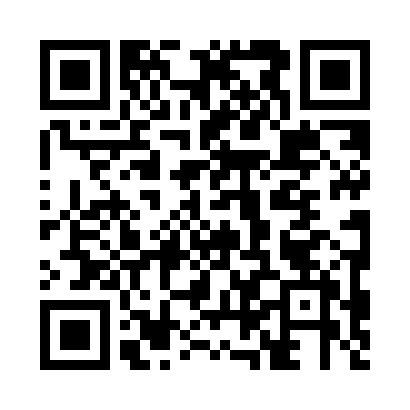 Prayer times for Mesquita, PortugalWed 1 May 2024 - Fri 31 May 2024High Latitude Method: Angle Based RulePrayer Calculation Method: Muslim World LeagueAsar Calculation Method: HanafiPrayer times provided by https://www.salahtimes.comDateDayFajrSunriseDhuhrAsrMaghribIsha1Wed4:566:341:276:208:219:532Thu4:546:331:276:208:219:543Fri4:536:321:276:218:229:554Sat4:516:311:276:218:239:575Sun4:506:301:276:228:249:586Mon4:486:291:276:228:259:597Tue4:476:281:276:228:2610:018Wed4:466:271:276:238:2710:029Thu4:446:261:276:238:2810:0310Fri4:436:251:276:248:2910:0411Sat4:416:241:276:248:2910:0612Sun4:406:231:276:258:3010:0713Mon4:396:221:276:258:3110:0814Tue4:376:211:276:268:3210:0915Wed4:366:211:276:268:3310:1116Thu4:356:201:276:278:3410:1217Fri4:346:191:276:278:3510:1318Sat4:336:181:276:288:3510:1419Sun4:316:171:276:288:3610:1620Mon4:306:171:276:298:3710:1721Tue4:296:161:276:298:3810:1822Wed4:286:151:276:298:3910:1923Thu4:276:151:276:308:4010:2024Fri4:266:141:276:308:4010:2125Sat4:256:141:276:318:4110:2226Sun4:246:131:276:318:4210:2427Mon4:236:131:276:328:4310:2528Tue4:226:121:286:328:4310:2629Wed4:226:121:286:338:4410:2730Thu4:216:111:286:338:4510:2831Fri4:206:111:286:338:4510:29